BASIC SKILLS COMMITTEE AGENDA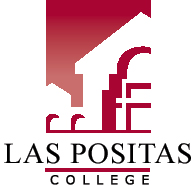 September 23, 2020| 2:30-4:00pm | Zoom Agenda ItemCall to Order 2:34pmReview and Approval of Agenda (MSC: Leslie, Gabriela)Review and Approval of Minutes (April 22, 2020) (MSC: Frances, Leslie, 2 abstentions)Action ItemsAB 705 Task Force MergerDiscussion of meeting day/time http://www.laspositascollege.edu/gv/assets/docs/master-calendar.pdfOld Business*Support for Faculty OnlineConstant affirmation, checking on them Open meeting for support, talk, debrief - (TOAST) Teaching Institute is paused for this semester (year?)E-book for facilitating http://www.storypikes.com/workshops/PDFs/Facilitators%20Guide%20to%20Participation%20by%20Sam%20Kaner%20with%20Lenny%20Lind-Catherine%20Toldi-Sarah%20Fisk%20and%20Duane%20Berger-2007.pdf New Business Review AB 705 data (coming)Updates Library Closure Services https://libraryguides.laspositascollege.edu/closureservicesTutoring:80 hours math drop in including Sundays/evenings40 English hours30 hours ESLNTUT 200 – hub for students and tutors to connect; info for Concurrent Support, RAW TutoringEnglish and Math Tutoring to be stopped on NetTutor (redundant; too many hours)ESL: Guided Self-Placement is Live! Counseling faculty are all on Cranium Café!Adjournment 3:13 (MSC: Frances, Leslie)Next Regular Meeting: October 28, 2020*